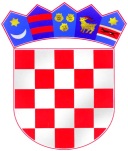     REPUBLIKA HRVATSKA ŠIBENSKO-KNINSKA ŽUPANIJA         OPĆINA RUŽIĆ KLASA: 470-01/21-01/1 URBROJ: 2182/08-01-21-01/1 Gradac, 24. svibnja 2021. godine 	Temeljem članka 34. Zakona o fiskalnoj odgovornosti (Narodne novine, broj 111/18), članka 7. Uredbe o sastavljanju i predaji Izjave o fiskalnoj odgovornosti (Narodne novine, broj 95/19) i članka 42. Statuta Općine Ružić (Službeni vjesnik Šibensko-kninske  županije  broj 7/21), Načelnik Općine Ružić dana 24. svibnja 2021. godine, donosi  		PROCEDURU STVARANJA UGOVORNIH OBVEZA 					Članak 1. Ovim aktom propisuje se procedura stvaranja ugovornih obveza, odnosno nabava roba, radova i usluga te svih drugih ugovornih obveza koje su potrebne za redovan rad Općine Ružić, osim ako posebnim propisom nije uređeno drugačije.					Članak 2.Načelnik je, kao čelnik tijela jedinice lokalne samouprave, odgovorna osoba koja pokreće postupak ugovaranja i stvaranja ugovornih obveza koje obvezuju Općinu Ružić. Potrebu za pokretanjem postupka ugovaranja nabave roba, radova i usluga mogu predložiti Općinskom načelniku i službenici Općine ako posebnim propisom nije uređeno drugačije. Članak 3. Na sukob interesa se na odgovarajući način primjenjuju odredbe Zakona o javnoj nabavi. Članak 4. Pročelnik ili osoba koju Načelnik ovlasti je dužan prije pokretanja postupka ugovaranja i stvaranja ugovornih obveza obaviti kontrolu i izvijestiti Načelnika je li pribavljanje predložene ugovorne obveze u skladu s važećim Proračunom i Planom nabave Općine Ružić za tekuću godinu te predložiti način nabave sukladno propisima. Ukoliko predložena ugovorna obveza nije u skladu s važećim Proračunom i Planom nabave  za tekuću godinu, istu je Općinski načelnik dužan odbaciti ili predložiti Općinskom vijeću Općine Ružić izmjene i dopune Proračuna. Članak 5.Ako je predložena ugovorna obveza u skladu s Proračunom i Planom nabave, Načelnik   pokreće postupak nabave, odnosno stvaranja ugovorne obveze. Članak 6. Ukoliko se postupak nabave robe, radova i sluga provodi sukladno postupcima jednostavne nabave, tada se stvaranje ugovornih obveza provodi sukladno Pravilniku o provedbi postupaka jednostavne nabave („Službeni vjesnik Šibensko-kninske županije“, broj 11/17), po slijedećoj proceduri:Članak 7. U slučaju da Načelnik ocjeni da je potrebno, ugovor se može zaključiti i kada se roba, radovi i usluge nabavljaju izravnim ugovaranjem, odnosno narudžbenicom. Članak 8. Ukoliko su ispunjene zakonske pretpostavke da se postupak nabave roba, radova i usluga provede u skladu sa Zakonom o javnoj nabavi, tada se stvaranje ugovorne obveze provodi po slijedećoj proceduri: 					Članak 9. Primjerak svakog ugovora unosi se u Evidenciju sklopljenih ugovora koju vodi ovlašteni službenik.Primljeni i prihvaćeni predračuni, ponude i slično zamjenjuju ugovor ili narudžbenicu te u takvim slučajevima nije potrebno naknadno pisati narudžbenice. Na ponudama i predračunima te  računima  po prihvaćenim ponudama i predračunima nije potreban broj narudžbenice kao niti na gotovinskim računima.  U posebnim situacijama nabava se može obaviti direktno kupnjom u trgovini bez prethodno potpisanog ugovora, izdane narudžbenice ili prihvaćene ponude. Članak 10. Svi sklopljeni ugovori iz kojih proizlaze financijski učinci dostavljaju se na znanje računovodstvu od strane osobe zadužene za vođenje evidencije ugovora. Članak 11. Donošenjem ove procedure prestaju važiti Procedura  stvaranja ugovornih obveza (KLASA: 011-01/12-01/9, URBROJ: 2182/08-12-01 od 28. prosinca 2012. godine.Članak 12. Procedura stvaranja ugovornih obveza stupa na snagu danom donošenja i objavit će se u na službenoj web stanici Općine.OPĆINSKI NAČELNIK       Dalibor DurdovREDNI BROJAKTIVNOSTODGOVORNOSTDOKUMENTROK1Postupak izrade i donošenja Plana nabaveOpćinski načelnik/ Pročelnik/ službenici ovlašteni za provođenje postupka javne nabavePlan nabaveNajkasnije 30 dana od donošenja proračuna2Iniciranje nabave robe/ korištenje usluga/ izvođenje radova Općinski načelnik / Pročelnik/ službenici ovlašteni za provođenje postupka javne nabavePonuda, narudžbenica, nacrt ugovoraTijekom godine3Provjera je li inicirana nabava u skladu s Proračunom i Planom nabaveSlužbenik ovlašten za provođenje postupka javne nabave / PročelnikOdobrenje za sklapanje ugovora/ narudžbe ili negativan odgovor na prijedlog za sklapanje narudžb3 dana od zaprimanja prijedloga4Odobrenje za nabavu Općinski načelnikPotpis na ponudi, narudžbenici, nacrtu ugovora, prijedlogu/zahtjevu15 dana od zaprimanja prijedloga/zahtjeva5Provođenje postupka nabaveSlužbenici ovlašteni za provođenje postupka javne nabavePoziv na dostavu ponuda, izdavanje narudžbenice ako nema obveze prikupljanja ponuda15 dana od zaprimanja prijedloga/zahtjeva6Odabir ponuditeljaSlužbenici ovlašteni za provođenje postupka javne nabavePonude, zapisnik o pregledu i ocjeni ponuda, Odluka o odabiruPo provedbi postupka7Sklapanje ugovora ili izdavanje narudžbeniceOpćinski načelnikUgovor/ narudžbenicaPo provedbi postupka8Nadzor nad izvršenjem ugovora/ narudžbePročelnik, ovlašteni službenici Ugovor/narudžbenica/računKontinuirano tijekom godine  REDNI BROJAKTIVNOSTODGOVORNOSTDOKUMENTROK1Postupak izrade i donošenja Plana nabaveOpćinski načelnik/ Pročelnik/ službenici ovlašteni za provođenje postupka javne nabavePlan nabaveNajkasnije 30 dana od donošenja proračuna2Prijedlog nabave robe/ korištenje usluga/ izvođenje radova Općinski načelnik / Pročelnik/ službenici ovlašteni za provođenje postupka javne nabavePrijedlog s opisom potrebne robe/ radova/ usluga i okvirnom cijenom (procijenjena vrijednost) ako   je poznatoTijekom godine3Priprema tehničke i natječajne dokumentacije za nabavu robe/ izvođenje radova/ korištenje uslugStručno povjerenstvo koje je imenovano za pripremu, provedbu i kontrolu postupka javne nabave, za složenije nabave moguće je angažiranje vanjskih stručnjakaTehnička i natječajna dokumentacija Prije početka godine ili tijekom godine u kojoj se pokreće postupak4Kontrola je li dokumentacija u skladu s propisima o javnoj nabavi, kontrola cjelovitosti i ispravnosti podataka u dostavljenom zahtjevuOpćinski načelnik / stručno povjerenstvo koje je imenovano za pripremu, provedbu i kontrulu postupka javne nabaveZahtjev i prijedlog Odluke za pokretanje postupka javne nabave15 dana od dana zaprimanja prijedloga za pokretanje potupka javne nabave5Pokretanje postupka javne nabave i provođenje postupka javne nabave sukladno propisima o javnoj nabaviOpćinski načelnik  / Pročelnik/ službenici ovlašteni za provođenje postupka javne nabave i vanjski stručnjaci za složenije nabaveOdluka, raspisivanje natječaja, objava natječajne dokumentacije u EOJNTijekom godine/ sukladno rokovima definiranim u Odluci6Odabir ponuditelja ili poništenje postupka javne nabaveOpćinski načelnik  temeljem prijedloga službenika ovlaštenih za provođenje postupka javne nabave Odluka o odabiru ili odluka o poništenju Nakon odabira najpovoljnije ponude ili utvrđivanja razloga za poništenje postupka javne nabave7Sklapanje ugovora o javnoj nabavi/ okvirnog sporazuma, dostava, ovjera i objava ugovora/ okvirnog sporazumaOpćinski načelnik  / službenici ovlašteni za provođenje postupka javne nabaveUgovor o javnoj nabavi/ okvirni sporazumDanom izvršnosti odluke o odabiru8Evidentiranje ugovora/ okvirnog sporazuma Službenici ovlašteni za provođenje postupka javne nabaveRegistar ugovora o javnoj nabavi i okvirnih sporazuma Ažurno voditi registar ugovora o javnoj nabavi i okvirnih sporazuma tijekom godine9Izvješće o sklopljenim ugovorima o javnoj nabaviPročelnikIzvješće o javnoj nabavi31.03. tekuće godine za prethodnu godinu